2015“汉语桥”全球外国人汉语大会选手报名表学校名称：                            报名表编号：             你的基本信息：姓    名：                         中 文 名：                  性    别：       国    籍：        母    语：                  出 生 地：                         出生日期：      年   月   日   护照号码：                           汉语学习起始时间：        年     月      首次来华时间：        年     月来华前最高学历及主要课程自我评价：                                                                  在中国的学习经历：                                                             汉语能力自我评价：听力      优  □        良  □        中  □        差  □                    口语      优  □        良  □        中  □        差  □                    阅读      优  □        良  □        中  □        差  □                    书写      优  □        良  □        中  □        差  □  汉语之外的专业方向：                   未来就业规划方向：                      你的自媒体：                           你的电话号码：                                                      你的邮箱地址：                         你的宗教信仰：                          你的饮食禁忌：                         你的健康状况：                          你的过敏史：                                                                   你是否愿意作出如下承若：你是否能在2015年5月到6月期间参加长达50天的节目录制？      是  □   否  □你是否同意节目使用你出镜的画面和声音向公众播出                 是  □   否  □你是否承诺全程免费参与节目录制和宣传推广活动                   是  □   否  □你是否承诺全程保持合作与积极的竞赛参与状态                     是  □   否  □你是否承诺尊重节目规则并对任何可能的竞赛结果没有异议           是  □   否  □你是否承诺在节目播出之前对所有录制情况严格保密                 是  □   否  □你是否承诺不会从事任何违反中国法律及公共道德所禁止行为         是  □   否  □你的更多信息：请写下五部你最喜欢的与中国有关著作的书名及作者，不限文本语种：                 请写下五部你最喜欢的与中国无关著作的书名及作者，不限文本语种：                 你最喜欢观看的电视节目类型： 新闻 □    剧集 □   纪录 □  综艺 □  真人秀 □你是否经常在社交媒体上发布自己的信息：                      是   □    否   □你有过任何演说或表演的经历吗？                              有   □    无   □你有过参与电视节目录制的经历吗？                            有   □    无   □你是孔子学院奖学金生吗?                                     是       否   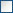 你曾经是孔子学院学员吗?                                     是       否   若是，请写出该孔子学院名称：你参加过HSK考试吗?                                        是          否若是，请写出通过HSK几级考试 ：你参加过“汉语桥”系列中文比赛吗?                            是          否若是，请写出第几届哪项比赛：注：“汉语桥”系列比赛包括：“汉语桥”世界大学生中文比赛、“汉语桥”世界中学生中文比赛、“汉语桥”全球外国人汉语大会。